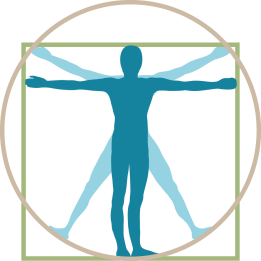 Załącznik nr 8 do SIWZdot.: postępowania o udzielenie zamówienia publicznego. Numer sprawy DPI.272.01.09.2017Dostawa odczynników do Biobanku ŚwiętokrzyskiegoZadanie I. Dostawa jednorazowa olejku immersyjnego Wykonawca zobowiązany jest przedłożyć przy dostawie dla każdego dostarczanego produktu w ramach niniejszego zadania certyfikat kontroli jakości, numer partii na certyfikacie musi być zgodny z numerem partii produkcyjnej dostarczonej do Zamawiającego.Zadanie II.  Dostawa jednorazowa odbarwiacza stosowanego  przy barwieniu metodą GramaWykonawca zobowiązany jest przedłożyć przy dostawie dla każdego dostarczanego produktu w ramach niniejszego zadania certyfikat kontroli jakości, numer partii na certyfikacie musi być zgodny z numerem partii produkcyjnej dostarczonej do Zamawiającego.Zadanie III. Dostawa sukcesywna testów biochemicznychWykonawca zobowiązany jest przedłożyć przy dostawie dla każdego dostarczanego produktu w ramach niniejszego zadania certyfikat kontroli jakości, numer partii na certyfikacie musi być zgodny z numerem partii produkcyjnej dostarczonej do Zamawiającego.Zadanie IV. Dostawa sukcesywna odczynników do analizatora hematologicznego Sysmex XN-1000[DIFF]PureWykonawca zobowiązany jest przedłożyć przy dostawie dla każdego dostarczanego produktu w ramach niniejszego zadania certyfikat kontroli jakości, numer partii na certyfikacie musi być zgodny z numerem partii produkcyjnej dostarczonej do Zamawiającego.Zadanie V. Dostawa sukcesywna odczynników do cytometru BD FACSCaliburWykonawca zobowiązany jest przedłożyć przy dostawie dla każdego dostarczanego produktu w ramach niniejszego zadania certyfikat kontroli jakości, numer partii na certyfikacie musi być zgodny z numerem partii produkcyjnej dostarczonej do Zamawiającego.Zadanie VI. Dostawa sukcesywna odczynników do analizatora IMMULITE 2000 XPiWykonawca zobowiązany jest przedłożyć przy dostawie dla każdego dostarczanego produktu w ramach niniejszego zadania certyfikat kontroli jakości, numer partii na certyfikacie musi być zgodny z numerem partii produkcyjnej dostarczonej do Zamawiającego.Zadanie VII. Dostawa jednorazowa probówek Wykonawca zobowiązany jest przedłożyć przy dostawie dla każdego dostarczanego produktu w ramach niniejszego zadania certyfikat kontroli jakości, numer partii na certyfikacie musi być zgodny z numerem partii produkcyjnej dostarczonej do Zamawiającego.Zadanie VIII. Dostawa sukcesywna podłoży mikrobiologicznychWykonawca zobowiązany jest przedłożyć przy dostawie dla każdego dostarczanego produktu w ramach niniejszego zadania certyfikat kontroli jakości, numer partii na certyfikacie musi być zgodny z numerem partii produkcyjnej dostarczonej do Zamawiającego.Zadanie IX. Dostawa jednorazowa środka dezynfekcyjnegoWykonawca zobowiązany jest przedłożyć przy dostawie dla każdego dostarczanego produktu w ramach niniejszego zadania certyfikat kontroli jakości, numer partii na certyfikacie musi być zgodny z numerem partii produkcyjnej dostarczonej do Zamawiającego.Lp.WyszczególnienieIlośćsztukOpis oferowanego przedmiotu zamówienia: producent, numer katalogowy, cena jednostkowa netto, cena jednostkowa bruttoZgodność z przedmiotem zamówienia TAK/NIE1.Olejek immersyjny do oglądania preparatów mikroskopowych, data ważności przynajmniej 12 miesięcy licząc od dnia dostarczenia produktu do siedziby Zamawiającego300 mlLp.Opis przedmiotu zamówieniaIlośćOpis oferowanego przedmiotu zamówienia: producent, numer katalogowy, cena jednostkowa netto, cena jednostkowa bruttoZgodność z przedmiotem zamówienia TAK/NIE1.Odbarwiacz wykorzystywany przy barwieniu metodą Grama, data ważności przynajmniej 10 miesięcy licząc od dnia dostarczenia produktu do siedziby Zamawiającego2000 mlLp.Opis przedmiotu zamówieniaIlośćOpis oferowanego przedmiotu zamówienia: producent, numer katalogowy, cena jednostkowa netto, cena jednostkowa bruttoZgodność z przedmiotem zamówienia TAK/NIE1.Testy biochemiczne do identyfikacji pałeczek gram-ujemnych, odczytywane metodą manualną, wraz ze wszystkimi niezbędnymi odczynnikami i akcesoriami, 
w tym ewentualnymi programami/licencjami, data ważności przynajmniej 4-6 miesięcy licząc od dnia dostarczenia produktu do siedziby Zamawiającego400 oznaczeń2.Testy biochemiczne umożliwiające identyfikację i różnicowanie bakterii należących do rodzaju Lactobacillus, odczytywane metodą manualną, wraz ze wszystkimi niezbędnymi odczynnikami i akcesoriami, 
w tym ewentualnymi programami/licencjami, data ważności przynajmniej 4-6 miesięcy licząc od dnia dostarczenia produktu do siedziby Zamawiającego400 oznaczeńLp.Opis przedmiotu zamówieniaIlośćOpis oferowanego przedmiotu zamówienia: producent, numer katalogowy, cena jednostkowa netto, cena jednostkowa bruttoZgodność z przedmiotem zamówienia TAK/NIE1.Rozcieńczalnik - odczynnik zawierający chlorek sodu – 0,7%, bufor tris – 0,2% oraz EDTA-2K- 0,02% wykorzystywany do pomiaru liczby i wielkości RBC oraz płytek krwi metodą ogniskowania  hydrodynamicznego  dedykowany do aparatu Sysmex XN-1000[DIFF]Pure lub równoważny Pojemność 20L Termin ważności po otwarciu minimum 60 dni.12 szt.2.Bezcyjankowy odczynnik zawierający siarczan laurylu sodu (SDS) do automatycznego określania stężenia hemoglobiny  dedykowany do aparatu Sysmex XN-1000[DIFF]Pure lub równoważny Pojemność 5L Termin ważności po otwarciu minimum 60dni.5 szt.3.Odczynnik lizujący wykorzystywany  w analizatorach hematologicznych  Sysmex XN-1000[DIFF]Pure lub równoważny zawierający organiczne  czwartorzędowe sole amoniowe – 0,20% oraz niejonowy środek powierzchniowo czynny – 0,10% Pojemności  5L. Termin ważności po otwarciu minimum 90dni7 szt.4.Odczynnik lizujący wykorzystywany  w analizatorach hematologicznych  Sysmex XN-1000[DIFF]Pure lub równoważny zawierający organiczne  czwartorzędowe sole amoniowe – 0,07% oraz niejonowy środek powierzchniowo czynny – 0,17% Pojemności  5L. Termin ważności po otwarciu minimum 90 dni 5 szt.5.Odczynnik przeznaczony do barwienia komórek jądrzastych  w rozcieńczonych i lizowanych próbkach krwi, zawierający  barwnik polimetynowy 0,005%i glikoletylenowy 99,9% wykorzystywany  w analizatorach hematologicznych  Sysmex XN-1000[DIFF] Pure lub równoważny Pojemność kasety2x82ml Termin ważności  po otwarciu minimum 90 dni4 szt.6.Odczynnik przeznaczony do barwienia leukocytów w rozcieńczonych i lizowanych próbkach krwi, zawierający barwnik polimetynowy 0,002% , metanol 3,0%, glikol etylenowy 96,9% wykorzystywany  w analizatorach hematologicznych  Sysmex XN-1000[DIFF] Pure lub równoważny   Pojemność kasety 2x42ml Termin ważności po otwarciu minimum 90 dni.4 szt.7.Materiał kontrolny na trzech poziomach: niskim normalnym i wysokim. Zawierający stabilizowane ludzkie krwinki czerwone i białe, płytki krwi, jądrzaste krwinki czerwone oraz środek konserwujący. Wyłącznie do użytku w diagnostyce in vitro (IVD). Przeznaczony do kontroli następujących parametrów: całkowitej liczby krwinek(CBC) wzoru odsetkowego krwinek białych, liczby retikulocytów i jądrzastych krwinek czerwonych (NRBC) Dedykowany do aparatu Sysmex XN-1000[DIFF]Pure lub równoważny. Pojemność 3 ml każdy. Data ważności po otwarciu minimum 7 dni.18 szt.8.Silny detergent alkaliczny do usuwania resztek odczynników lizujących, resztek komórkowych oraz białek Dedykowany do aparatu Sysmex XN-1000[DIFF] Pure lub równoważny Pojemność ok 50ml. Data ważności po otwarciu minimum 60 dni24 szt.Lp.Opis przedmiotu zamówieniaIlośćOpis oferowanego przedmiotu zamówienia: producent, numer katalogowy, cena jednostkowa netto, cena jednostkowa bruttoZgodność z przedmiotem zamówienia TAK/NIE1.BD Stem Cell Control Kit, krew kontrolna do CD34+ 2 poziomy - niski 10 komórek/µl i wysoki 35 komórek/µ rekomendowana do zestawu BD Stem Cell Enumeration Kit lub równoważna dedykowana dla aparatu BD FACS Calibur8 op.2.CaliBrite 3 Zestaw mikrosfer wyznakowanych 3 różnymi fluorochromami (FITC, PE, PerCP) oraz niewyznakowanych lub równoważny dedykowany dla aparatu BD FACS Calibur3 op.3.FACSClean płyn myjący lub równoważny dedykowany do aparatu BD FACSCalibur.1 op.4.FACSRinse płyn płuczący lub równoważny dedykowany do aparatu BD FACSCalibur.1 opLp.Opis przedmiotu zamówieniaIlośćOpis oferowanego przedmiotu zamówienia: producent, numer katalogowy, cena jednostkowa netto, cena jednostkowa bruttoZgodność z przedmiotem zamówienia TAK/NIE1.Test diagnostyczny in vitro– do jakościowego oznaczania antygenu powierzchniowego HBV – HbsAg w ludzkiej surowicy lub równoważny dedykowany dla analizatora IMMULITE 2000 XPi.4 op.2. Test diagnostyczny in vitro – do jakościowego oznaczania wszystkich przeciwciał specyficznych dla antygenu rdzeniowego (HBcAg) HBV w ludzkiej surowicy lub równoważny dedykowany dla analizatora IMMULITE 2000 XPi.3 op.3.Test diagnostyczny in vitro– do jakościowego oznaczania przeciwciał klasy IgM specyficznych w stosunku do antygenów Toxoplasma gondii (anty-Toxoplasma IgM) w ludzkiej surowicy lub równoważny dedykowany dla analizatora IMMULITE 2000 XPi.3 op.4.Test diagnostyczny in vitro– do ilościowego oznaczania przeciwciał klasy IgG specyficznych w stosunku do antygenów Toxoplasma gondii (anty-Toxoplasma IgG) w ludzkiej surowicy lub równoważny dedykowany dla analizatora IMMULITE 2000 XPi3 op.5.Test diagnostyczny in vitro– do jakościowego oznaczania przeciwciała IgG specyficznego dla cytomegalowirusa (CMV) w ludzkiej surowicy lub równoważny dedykowany dla analizatora IMMULITE 2000 XPi.3 op.6.Test diagnostyczny in vitro– do jakościowego oznaczania przeciwciał IgM specyficznych dla cytomegalowirusa (CMV) w ludzkiej surowicy lub równoważny dedykowany dla analizatora IMMULITE 2000 XPi.3 op.7.Test diagnostyczny in vitro – do jakościowego oznaczania przeciwciał dla Treponema pallidum w ludzkiej surowicy lub równoważny dedykowany dla analizatora IMMULITE 2000 XPi.3 op.8.Substrat chemiluminescencyjny odczynnik dedykowany dla analizatora IMMULITE 2000 XPi lub równoważny.2 op.9.Kuwety dedykowane dla analizatora IMMULITE 2000 XPi lub równoważne3 op.Lp.Opis przedmiotu zamówieniaIlośćOpis oferowanego przedmiotu zamówienia: producent, numer katalogowy, cena jednostkowa netto, cena jednostkowa bruttoZgodność z przedmiotem zamówienia TAK/NIE1.Probówki EDTA-2K do morfologii na ok. 2,6-4 ml, do zamkniętego systemu poboru, kompatybilne z igłą/multiadapterem typu Sangocan 21G (Kabe Labortechnik)100 szt.2. Probówka do analizy surowicy z aktywatorem wykrzepiania (cząsteczki krzemionki) 10ml do zamkniętego systemu poboru, kompatybilne z igłą/multiadapterem typu Sangocan 21G (Kabe Labortechnik)100 szt.Lp.Opis przedmiotu zamówieniaIlośćOpis oferowanego przedmiotu zamówienia: producent, numer katalogowy, cena jednostkowa netto, cena jednostkowa bruttoZgodność z przedmiotem zamówienia TAK/NIE1.Płytki odciskowe do kontroli powierzchni typu count–tact wypełnione podłożem Tryptic Soy Agar z neutralizatorami środków dezynfekcyjnych, wymagane dostarczenie certyfikatu danej partii produkcyjnej100 szt.2. Płytki odciskowe do kontroli powierzchni typu count–tact wypełnione podłożem Sabouraud z neutralizatorami środków dezynfekcyjnych, wymagane dostarczenie certyfikatu danej partii produkcyjnej100 szt.3.Agar Sabouraud z chloramfenikolem gotowe podłoże na płytkach standardowych ( 90 mm), wymagane dostarczenie certyfikatu danej partii produkcyjnej120 szt.4.Chocolate Agar gotowe podłoża na płytkach standardowych (∅ 90 mm), wymagane dostarczenie certyfikatu danej partii produkcyjnej50 szt.Lp.Opis przedmiotu zamówieniaIlośćOpis oferowanego przedmiotu zamówienia: producent, numer katalogowy, cena jednostkowa netto, cena jednostkowa bruttoZgodność z przedmiotem zamówienia TAK/NIE1.Płyn do dezynfekcji i odkażania skóry o działaniu przeciwbakteryjnym, nie zawierający w składzie alkoholu, pojemność do 10 ml, termin przydatności minimum 2 lata od daty dostarczenia.200 szt.